. 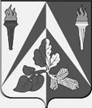 Министерство науки и высшего образованияРоссийской ФедерацииФедеральное государственное бюджетноеобразовательное учреждение высшего образования«Уральский государственныйлесотехнический университет» (УГЛТУ)Структурное подразделениеСЛУЖЕБНАЯ ЗАПИСКА__________________ № ____________г. Екатеринбург